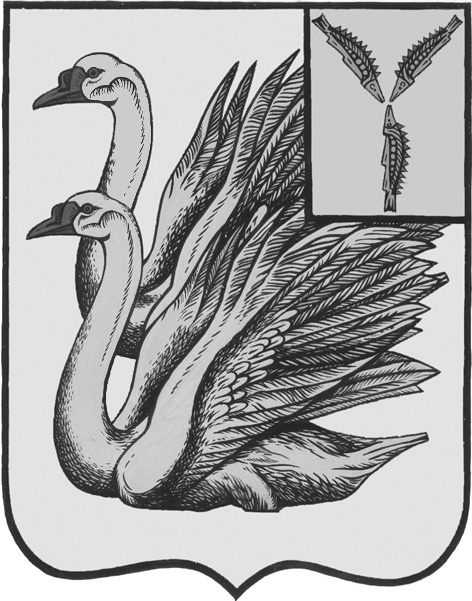 АДМИНИСТРАЦИЯ КАЛИНИНСКОГО МУНИЦИПАЛЬНОГО РАЙОНА САРАТОВСКОЙ ОБЛАСТИП О С Т А Н О В Л Е Н И Еот 17 ноября 2022 года № 1557г. КалининскО внесении изменений в постановлениеадминистрации Калининскогомуниципального района Саратовскойобласти от 14.01.2020 года № 25(с изм. от 25.06.2020 года № 515, от 02.12.2020 года № 1239,от 18.01.2021 года № 26, от 29.10.2021 года № 1227)В соответствии с Федеральным Законом от 06.10.2003 года №131-ФЗ «Об общих принципах организации местного самоуправления в Российской Федерации», руководствуясь Уставом Калининского муниципального района Саратовской области, ПОСТАНОВЛЯЕТ:1. Внести в постановление администрации Калининского муниципального района Саратовской области от 14 января 2020 года № 25 «Об утверждении муниципальной программы «Внесение изменений в Генеральные планы и Правила землепользования и застройки муниципальных образований Калининского муниципального района Саратовской области на 2020-2022 годы» (с изменениями от 25.06.2020 года № 515, от 02.12.2020 года № 1239, от 18.01.2021 года № 26, от 29.10.2021 года № 1227) следующие изменения: приложение к постановлению изложить в новой редакции согласно приложению.2. Начальнику управления по вопросам культуры, информации и общественных отношений администрации муниципального района Тарановой Н.Г. разместить настоящее постановление на официальном сайте администрации Калининского муниципального района Саратовской области в сети «Интернет».3. Директору - главному редактору МУП «Редакция газеты «Народная трибуна» Сафоновой Л.Н. опубликовать настоящее постановление в газете «Народная трибуна», а также разместить в информационно-телекоммуникационной сети «Интернет» общественно-политической газеты Калининского района «Народная трибуна».4. Настоящее постановление вступает в силу после его официального опубликования (обнародования).5. Контроль за исполнением настоящего постановления возложить на первого заместителя главы администрации муниципального района Кузину Т.Г.Глава муниципального района                                                          В.Г. ЛазаревИсп.: Астахова Л.В.Приложениек постановлению администрации МРот 17.11.2022 года №1557Калининский муниципальный район Саратовской областиМуниципальная программа«Внесение изменений в Генеральные планы и Правилаземлепользования и застройки муниципальных образований Калининского муниципального района Саратовской областина 2020–2022 годы»г. Калининск2022 годПаспорт муниципальной программы«Внесение изменений в Генеральные планы и Правила землепользования и застройки муниципальных образований Калининскогомуниципального района Саратовской области на 2020-2022 годы»1. Содержание проблемы и необходимость ее решения программным методомНеобходимость разработки программы вызвана следующим:- осуществлением принципов стратегического планирования при осуществлении градостроительной деятельности;- удовлетворением потребностей населения и созданием условий для устойчивого развития района;- обеспечением открытой процедуры рассмотрения проекта о внесении изменений в Генеральные планы и Правила землепользования и застройки на публичных слушаниях.Для решения проблемы программно-целевым методом предусмотрен комплексный подход к планированию и решению социально-экономических задач развития поселений района с обоснованием:- площадок для размещения первоочередного и перспективного жилищного строительства, комплексной реконструкции и модернизации существующей жилой застройки, сноса ветхих домостроений;- использования территорий производственных и коммунально-складских объектов, их реорганизации и реконструкции;- строительства, реконструкции и модернизации сооружений и коммуникаций транспортной и инженерной инфраструктур поселений района;- размещения объектов общественного, делового, торгового и бытового назначения;- порядка благоустройства и озеленения территорий;- перечня промышленных предприятий, подлежащих выносу из центральных частей поселений района и жилых зон;- сохранения объектов историко-культурного наследия и территорий природного комплекса.2.	 Цели и задачи муниципальной программыЦели программы - приведение градостроительной документации муниципальных образований Калининского района в соответствие с требованиями законодательства Российской Федерации.Для достижения поставленной цели программы предусматривается решение следующих задач:- изменение в части корректировки функционального назначения и границ отдельных функциональных зон в соответствии с поступившими предложениями от заинтересованных лиц по земельным участкам, а также с целью реализации полномочий органов местного самоуправления Калининского муниципального района Саратовской области;- уточнение перспектив развития муниципальных образований Калининского муниципального района Саратовской области;- создание условий для роста индивидуального жилищного строительства;- подготовка оснований для изменения (уточнения) границ и площадей населенных пунктов с целью постановки их на государственный кадастровый учет.Реализация программы рассчитана на 2020-2022 года.Сведения о целевых показателях (индикаторах) муниципальной программы3. Ресурсное обеспечение муниципальной программыФинансирование программы осуществляется за счет средств бюджета Калининского муниципального района Саратовской области.Общий объем финансирования 5527,5 тыс. руб.:- на 2020 год - 3487,5 тыс. руб. средств бюджета Калининского муниципального района Саратовской области;- на 2021 год - 1100,0 тыс. руб. средств бюджета Калининского муниципального района Саратовской области;- на 2022 год - 940,0 тыс. руб. средств бюджета Калининского муниципального района Саратовской области.4. Организация управления реализацией программы и контроль за ее выполнениемОтветственный исполнитель программы - управление жилищно - коммунального хозяйства администрации Калининского муниципального района, осуществляет организацию, координацию работ по реализации программы, вносит в установленном порядке предложения по уточнению мероприятий программы, осуществляет подготовку и представление в установленном порядке отчета о ходе выполнения и эффективности реализации муниципальной программы.Контроль за ходом реализации программы осуществляет администрация Калининского муниципального района.5. Оценка эффективности осуществления программыУспешная реализация программы позволит к концу 2022 года обеспечить на территории муниципального образования Калининского муниципального района Саратовской области формирование эффективных механизмов градостроительной деятельности, комплексного развития территории муниципального образования Калининского муниципального района Саратовской области.Основными ожидаемыми результатами по окончанию реализации Программы будут являться:- создание благоприятных условий для жизни и безопасности населения Калининского муниципального района Саратовской области;- обеспечение устойчивого развития территорий муниципальных образований Калининского муниципального района Саратовской области, развитие инженерной, транспортной и социальной инфраструктур, обеспечение учета интересов граждан, юридических лиц и органов местного самоуправления в области градостроительства и землепользования в соответствии с требованиями федерального законодательства;- обеспечение сбалансированного учета экологических, экономических, социальных и иных факторов при осуществлении градостроительной деятельности;- стимулирование инвестиционной деятельности на территории Калининского муниципального района Саратовской области.Приложениек муниципальной программеПеречень объектов финансирования по программе«Внесение изменений в Генеральные планы и Правила землепользования и застройки муниципальных образований Калининского муниципального района Саратовской области на 2020-2022 годы»Наименование программыВнесение изменений в Генеральные планы и Правила землепользования и застройки муниципальных образований Калининского муниципального района Саратовской области на 2020-2022 годыОснование для разработки программыГрадостроительный кодекс Российской Федерации; Земельный кодекс Российской Федерации; Федеральный закон Российской Федерации «Об общих принципах организации местного самоуправления в Российской Федерации» от 06.10.2003 года № 131-ФЗОтветственный исполнительУправление жилищно - коммунального хозяйства администрации Калининского муниципального районаИсполнители мероприятийУправление ЖКХ администрации Калининского муниципального района Саратовской области; Администрация Калининского муниципального района Саратовской области; Администрация сельского поселения Калининского муниципального районаЦель и задачи программыЦели программы:- приведение градостроительной документации муниципальных образований Калининского района в соответствие с требованиями законодательства Российской Федерации.Задачи:- изменение в части корректировки функционального назначения и границ отдельных функциональных зон в соответствии с поступившими предложениями от заинтересованных лиц по земельным участкам, а также с целью реализации полномочий органов местного самоуправления Калининского муниципального района Саратовской области;- уточнение перспектив развития муниципальных образований Калининского муниципального района Саратовской области;- создание условий для роста индивидуального жилищного строительства;- подготовка оснований для изменения (уточнения) границ и площадей населенных пунктов с целью постановки их на государственный кадастровый учетЦелевые индикаторы и показателиДоля мероприятий по внесению изменений в Генеральные планы и Правила землепользования и застройки муниципальных образований Калининского муниципального района Саратовской области на 2020- 2022 годы - до 100% по итогу реализации программыСроки реализации программы2020-2022 годаОбъем и источники финансированияФинансирование программы осуществляется за счет средств бюджета Калининского муниципального района Саратовской области.Общий объем финансирования 5527,5 тыс. руб.:- на 2020 год - 3487,5 тыс. руб. средств бюджета Калининского муниципального района Саратовской области;- на 2021 год - 1100,0 тыс. руб. средств бюджета Калининского муниципального района Саратовской области;- на 2022 год - 940,0 тыс. руб. средств бюджета Калининского муниципального района Саратовской областиОжидаемые конечные результаты реализации программыСоздание благоприятных условий для жизни и безопасности населения Калининского муниципального района Саратовской областиСистема организации контроля за исполнением программыКонтроль за ходом реализации программы осуществляет администрация Калининского муниципального районаНаименование целевого показателя (индикатора)2020 год2021 год2022 год (прогноз)Доля мероприятий по внесению изменений в Генеральные планы и Правила землепользования и застройки муниципальных образований Калининского муниципального района Саратовской области303040__________________________№ п/пИсполнитель программных мероприятийНаименованиемероприятияОбщийобъемфинансирования(тыс. руб.)Источники финансирования (тыс. руб.)Источники финансирования (тыс. руб.)Источники финансирования (тыс. руб.)Источники финансирования (тыс. руб.)Источники финансирования (тыс. руб.)Источники финансирования (тыс. руб.)№ п/пИсполнитель программных мероприятийНаименованиемероприятияОбщийобъемфинансирования(тыс. руб.)МестныйбюджетМестныйбюджетМестныйбюджетМежбюджетные трансферты областного бюджетаМежбюджетные трансферты областного бюджетаМежбюджетные трансферты областного бюджета№ п/пИсполнитель программных мероприятийНаименованиемероприятияОбщийобъемфинансирования(тыс. руб.)2020год2021год2022год2020год2021год(прогнозно)2022год(прогнозно)1Управление жилищно-коммунального хозяйстваОказание услуг по разработке проектов внесений изменений в градостроительную документацию муниципальных образований Калининского муниципального района Саратовской области в том числе:- Генеральный план;- Правила землепользования и застройки (подготовка и проверка документации, полученной в результате градостроительной деятельности, осуществляемой в виде территориального планирования, градостроительного зонирования, планировке территории);- Разработка программ комплексного развития  инфраструктуры;- Погашение кредиторской задолженности2940,01600,0400,0940,0---2Администрация Калининского муниципального района Саратовской областиПеречисление иных межбюджетных трансфертов бюджетам сельских поселений2587,51887,5700,0-0,0--Итого:5527,53487,51100,0940,00,0--